Тема 1. Педагогічні технології на основі особистісної орієнтації педагогічного процесу (Сучасне традиційне навчання. Педагогіка співробітництва. Гуманно-особистісна технологія Ш.О.Амонашвілі)Мета:- Навчальна: ознайомити студентів із педагогічними технологіями особистісно-орієнтованого педагогічного процесу. Знання сучасних педагогічних технологій сприяє професійному становленню майбутнього вчителя. Навчити аналізувати перспективне використання даних технологій у процесі організації навчання та виховання молодших школярів.- Розвивальна: розвивати правильність та культуру  усного та писемного мовлення, мислення, пам'ять.- Виховна: виховувати компетентного, ініціативного та творчого вчителя.Завдання для самостійної  роботи1. Здійснити порівняльний аналіз сучасного традиційного навчання, педагогіки співробітництва, особистісно-орієнтованого навчання.2. Опрацювати працю Ш. Амонашвілі «У «чаші» дитини сяє зародок зерна культури».         3. Підготувати матеріали для створення проекту.Оцінювання: 5б.:С. р. (1-2) − 3б.Павутинка − 0− 0,3б.Таблиця – 0 − 0,7б.Проект − 2б.План1. Сучасне традиційне навчання.2. Педагогіка співробітництва.3. Гуманно-особистісна технологія Ш.А. Амонашвілі.Практичні завдання1.Колективне створення павутинки «Традиційне навчання: історія, особливості, ознаки.» Додаток 1Індивідуальна робота. Заповнення таблички «Педагогіка співробітництва». Додаток 2Командна робота. Створення проекту «Школа життя Амонашвілі» (Необхідні матеріали підготувати  заздалегідь). Кожна команда готує свій проект. 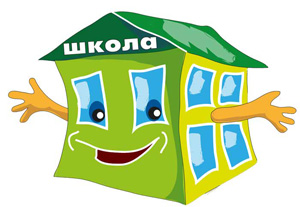 Представлення проектів.Література:1. Гуманизация воспитания в современных условиях / Под ред. О.С.Газмана. – М., 1995. 2. Дичківська І.М. Інноваційні педагогічні технології. – К., 2004. – 352 с.3. Побірченко Н., Коберник Г. Інтерактивне навчання в системі нових освітніх технологій // Початкова школа. – 2004. - № 10. С. 8 – 10.4. Концепція національної системи виховання. – Київ: Освіта, 1994.5. Педагогічні інновації в сучасній школі /Методичний збірник. – Київ, 1994.6. Селевко Г.С.Современные образовательные технологии. – М.,1998.7. Сорока Г.І. Організація педагогічної підтримки в школі. – Харків, 2001.8. Сорока Г.І. Сучасні виховні системи та технології. – Харків, 2002. – 128Теоретичні засадиПрактичне застосування (наведення прикладу)МетаНапрямкиПозиція вчителя, діяльністьОсобливості навчально-виховного процесу